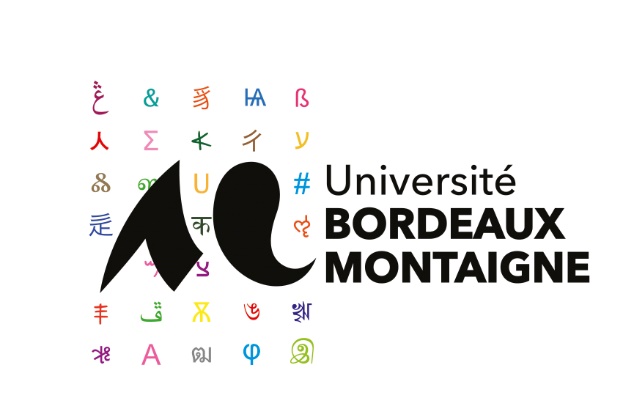 DIPLÔME UNIVERSITAIRE OCCITANDOSSIER D’ADMISSIONVotre demande d’admission complétée et accompagnée des pièces justificatives doit être transmise par courrier au Pôle FTLV ou par mail à severine.viaud@u-bordeaux-montaigne.fr.Votre demande sera transmise aux enseignants responsables du diplôme pour évaluation de votre niveau en occitan :Niveau grand débutant (A1-A2), cours en présentiel ;Deux niveaux de perfectionnement (B1 ou B2), cours à distance Si votre candidature est retenue, vous recevrez par courriel les informations relatives à votre inscription à l’Université Bordeaux Montaigne.Date limite d’envoi des demandes d’admission : 2/07/2021Début des cours : 20/09/2021 Madame	 MonsieurNOM PATRONYMIQUE : NOM D’USAGE :PRENOMS :Date et lieu de naissance :Adresse :Ville : 						Code postalPays : Courriel : Téléphone fixe : 				Téléphone portableINFORMATION OBLIGATOIREEtes-vous titulaire du baccalauréat ou d’une équivalence (DAEU) ?  OUI	 NONSi oui, date d’obtention : Si vous n’êtes pas titulaire du baccalauréat, une validation des acquis professionnels et personnels (VAP) est possible : votre lettre de motivation devra comprendre des éléments suffisants pour évaluer vos capacités à accéder à la formation (cf pièces jointes demandées). Etes-vous titulaire d’une attestation de niveau en Langue Occitane?  OUI	 NONSI oui, délivré par quel organisme ? ________________________ (joindre une copie du document)Le diplôme universitaire Occitan est ouvert uniquement dans le cadre de la formation continue.Quelle est votre situation professionnelle actuelle : Salarié Demandeur d’emploi Autre (à préciser) :  Informations sur le tarif du DU Occitan comprenant les 3 modules : 1350€ou par modules : - Module Langue Occitane – gascon : 450€- Module techniques d’expression et de traduction – gascon et autres dialectes – et culture et patrimoine d’oc : 450€- Module méthodologie de projets culturels, spectacle vivant et Occitan : 450€Quel mode de financement envisagez-vous ? Autofinancement Financement par un organisme public (Pôle Emploi, collectivité territoriale) Financement par un organisme privé (Entreprise, OPCA)Un devis vous sera envoyé ainsi qu’à l’organisme financement votre formation, le cas échéant.Pièces justificatives à joindre à votre demande d’admission CV détailléLettre de motivation Photocopie de votre baccalauréat (photocopie du diplôme ou du relevé de notes)Attestation de niveau en Occitan le cas échéantEtudes post-baccalauréatEtudes post-baccalauréatEtudes post-baccalauréatEtudes post-baccalauréatEtudes post-baccalauréatEtudes post-baccalauréatAnnéeUniversité ou établissementType de diplômeDisciplineNiveau d’étudesRésultats obtenusExpérience professionnelleExpérience professionnelleExpérience professionnelleExpérience professionnelleNature (CDI, CDD, Stages, etcEmployeurEmploiDurée (précisez les dates)